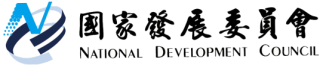 國家發展委員會新聞稿國家發展委員會於今(18)日第22次委員會議中提報「臺灣第14次景氣循環高峰認定」，認定臺灣第14次景氣循環高峰為2014年10月。臺灣第14次景氣循環高峰認定為2014年10月國發會經由嚴謹計量方法，考量景氣波動的顯著性（Pronounced）、持續性（Persistent）、普遍性（Pervasive），並參酌重要經濟指標及國內外經濟情勢，經邀集學者專家、政府機關共同研商後，認定臺灣第14次景氣循環高峰為2014年10月，擴張期共33個月。景氣循環是指一種總體經濟的循環波動現象，每一個完整循環週期都包含由谷底到高峰的擴張期，以及高峰到谷底的收縮期。依國際作法，景氣循環峰谷日期須在轉折點出現一段期間後，才能經綜合評估於事後加以認定。過去國發會已認定臺灣13次景氣循環，目前我國經濟正處於第14次景氣循環階段。計量模型認定結果本次認定採用綜合指數法、擴散指數法、主成分分析等計量方法，並考量景氣變動的顯著性、持續性、普遍性，且許多重要經濟指標在2014年第4季反轉向下，故認定第14次景氣循環高峰為2014年10月。第14次景氣循環高峰前後經濟情勢回顧臺灣經濟於2012年1月開始進入第14次景氣循環擴張期，2014年在歐元區經濟增溫、美國經濟持續穩定成長帶動下，全年經濟成長率達3.92%，惟第4季起國際油價跌勢越趨明顯，礦產品與塑膠製品出口呈現衰退，加上全球景氣漸露疲態，中國大陸供應鏈在地化影響浮現等因素，我國貿易動能開始急速降溫。投資方面，2014年第3季受惠於國內航空公司持續擴充機隊，半導體業者亦積極擴增產能，固定資本形成成長3.34%；惟第4季起廠商對景氣前景疑慮逐漸加深，加上政府投資呈現負成長，合計固定資本形成轉呈衰退。民間消費雖然在2014年第3季到2015年第2季維持穩定成長，但隨著景氣走緩日益明顯，衝擊民眾消費信心，2015年第3季民間消費成長率降至0.5%。表1 臺灣歷次景氣循環峰谷日期資料來源：國發會圖1 綜合指數法圖2 擴散指數法圖3 主成分分析法圖4 景氣同時指標圖5 景氣對策信號表2 臺灣經濟成長率(依支出分)單位：%資料來源：主計總處資料來源：主計總處圖6 臺灣經濟成長率循環次谷底(年月)高峰(年月)谷底(年月)持  續  期  間（月）持  續  期  間（月）持  續  期  間（月）循環次谷底(年月)高峰(年月)谷底(年月)擴張期收縮期全循環第1次1954.111955.111956.09121022第2次1956.091964.091966.019616112第3次1966.011968.081969.10311445第4次1969.101974.021975.02521264第5次1975.021980.011983.02593796第6次1983.021984.051985.08151530第7次1985.081989.051990.08451560第8次1990.081995.021996.03541367第9次1996.031997.121998.12211233第10次1998.122000.092001.09211233第11次2001.092004.032005.02301141第12次2005.022008.032009.02371148第13次2009.022011.022012.01241135第14次2012.012014.10---33平             均平             均平             均平             均381553經濟成長率民間消費固定資本形成商品及服務輸出2011Q17.374.629.6710.852011Q24.283.564.625.312011Q33.323.42-6.631.032011Q40.680.92-10.120.612012Q10.781.95-8.4-2.922012Q20.421.86-5.62-2.772012Q32.311.460.943.322012Q44.632.022.93.822013Q11.460.926.514.142013Q22.512.435.524.622013Q31.471.711.541.742013Q43.314.327.813.612014Q13.662.612.34.382014Q24.153.621.875.092014Q34.264.263.347.542014Q43.632.81-0.366.442015Q14.043.73-0.446.132015Q20.573.550.6-0.742015Q3-0.630.53.1-3.01